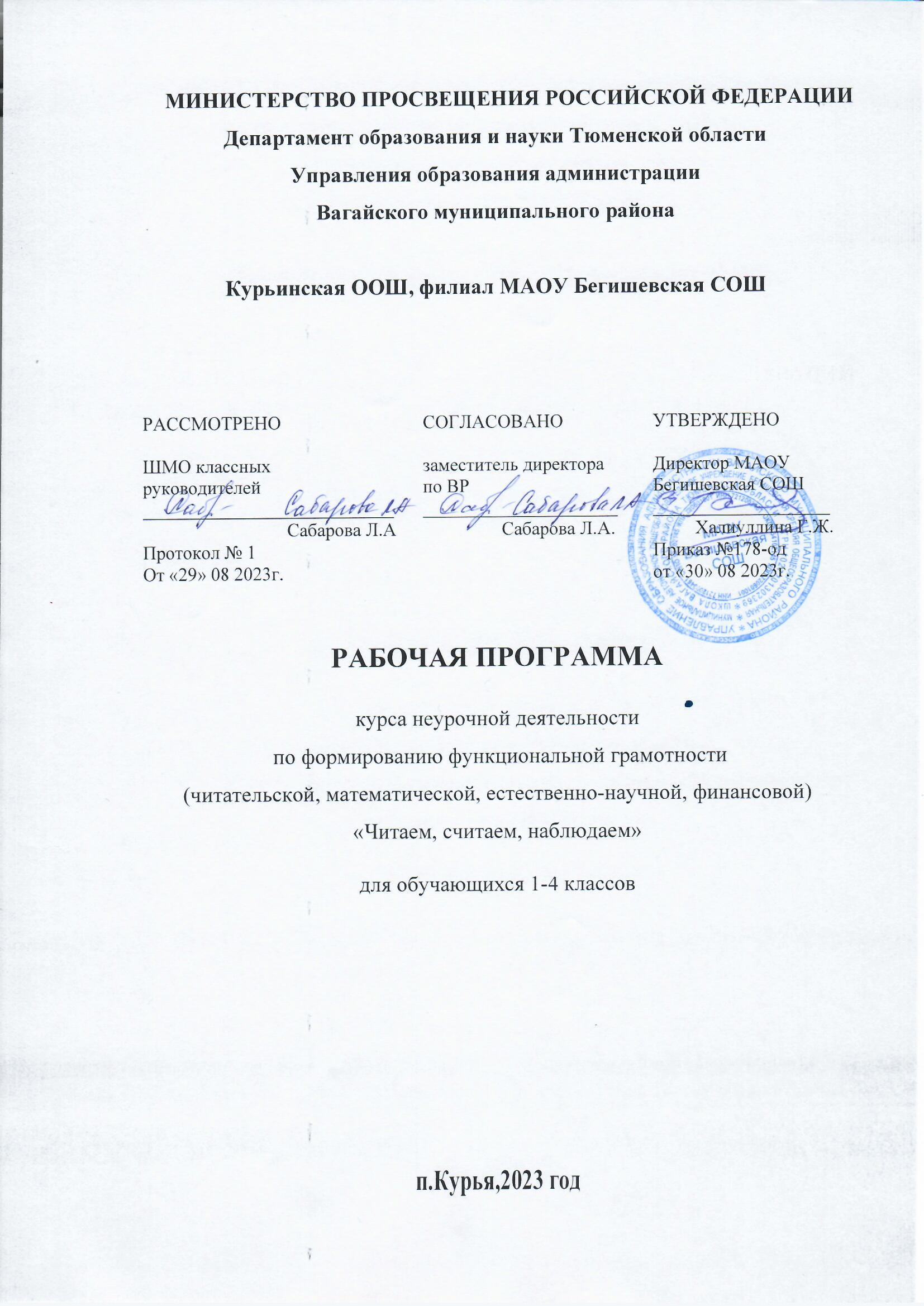 1.Планируемые результаты освоения программыФормирование функциональной грамотности реализуется на основе личностных, метапредметных и предметных результатов освоения учебного предмета.Личностными результатами изучения курса «Основы функциональной грамотности» является формирование следующих умений:– оценивать свою вежливость;– определять степень вежливости при общении людей (вежливо – невежливо – грубо);– осознавать важность соблюдения правил речевого этикета для успешного общения, установления добрых, уважительных взаимоотношений;– осознавать свою ответственность за произнесённое или написанное слово;– понимать необходимость добрых дел, подтверждающих добрые слова.Метапредметными результатами изучения курса является формирование следующих универсальных учебных действий:– определять степень успешности выполнения своей работы и работы всех, исходя из имеющихся критериев; – критически осмысливать свой опыт общения, выявлять причины удач и неудач при взаимодействии; – осознавать разнообразие текстов (жанров), продуцируемых людьми для решения коммуникативных задач;– учиться подчинять своё высказывание задаче взаимодействия;– анализировать информацию, представленную в разных формах (текст, таблица, схема, иллюстрация и др.), извлекать необходимые для решения коммуникативных задач сведения;– перерабатывать информацию: осуществлять подробный, краткий и выборочный пересказ текста;– осуществлять информационную переработку научно-учебного текста: составлять его план;– анализировать структуру рассуждения, выявлять уместность приводимых аргументов, правомерность выводов;– аргументировать свою точку зрения, используя в качестве доказательства правила, цитаты;– продуцировать рассуждение, соблюдая его структуру: тезис, аргументы, вывод;– знать основные приёмы подготовки устного выступления – учитывать компоненты речевой ситуации, записывать ключевые слова, план; представлять рисунок, схему; репетировать выступление и т.д.;– пользоваться приёмами подготовки устного выступления, выступать с графическим (возможно, аудио- , видео-) сопровождением;– в предложенных коммуникативных ситуациях, опираясь на изученные правила общения, выбирать уместные, эффективные речевые средства.Предметными результатами изучения курса является формирование следующих умений:– отличать подготовленную и неподготовленную речь;– знать особенности неподготовленной речи;– осознавать важность соблюдения норм (орфоэпических, лексических, грамматических) для успешного общения;– знать особенности этикетных жанров комплимента, поздравления;– реализовывать жанры комплимента, поздравления с учётом коммуникативной ситуации;– знать основные приёмы подготовки устного выступления – учитывать компоненты речевой ситуации, записывать ключевые слова, план; представлять рисунок, схему; репетировать выступление и т.д.; – пользоваться приёмами подготовки устного выступления, выступать с графическим (возможно, аудио-, видео-) сопровождением;– в предложенных коммуникативных ситуациях, опираясь на изученные правила общения, выбирать уместные, эффективные речевые средства.2. Содержание курса2 классРаздел 1. Настоящий читатель (14 ч)Кого можно считать настоящим читателем? Представление о настоящем читателе. Любимая книга. Обложка любимой книжки. Книги С.Я.Маршака, С.В.Михалкова и др. Экскурсия в библиотеку. Карточки, стеллажи, разделители книг. Алфавитный порядок расстановки книг. Правила поведения в библиотеке. Книги-«калеки», «лечение книг». Домашняя библиотека. Личная библиотека. Члены семьи – собиратели книг. Настоящий читатель много читает. Лента времени для учёта длительности чтения. Писатели и их книги. Портреты писателей. Быстрое чтение. Получение информации. Проверка скорости и качества чтения. Читаем всё, что задано. Особенности чтения текстов математических задач. Чтение текстов из учебника русского языка и окружающего мира. Сходство и различие текстов разных предметов. Творческая работа «Твоё представление о настоящем читателе». Выражение своей позиции в сочинении, рисунке или аппликации.Раздел 2. Технология продуктивного чтения (9 ч)Продуктивное чтение – что это? Высказывание предположений. Опрос взрослых друзей, одноклассников. Запись ответов. Продуктивное чтение и значение слова «продукт». Глубокое восприятие и понимание текста. Восприятие – активное включение человека в чтение. Читаем и переживаем. Читаем и реагируем на прочитанное: грустим, удивляемся, радуемся – испытываем эмоции. Технология – последовательность этапов (шагов) при чтении.Раздел 3. Проект «Дружим с книгой» (9 ч)Обсуждение общей темы. Уточнение, выбор под тем проекта: «Электронная книга будущего», «Самая фантастическая книга», «Книги о детях» и т.д. Участие и помощь родителей. Составление плана работы над проектом. Подготовка проекта. Сбор информации. Работа с картотекой, с источниками. Выполнение проекта. Фиксация хода работы над проектом. Плакат для защиты проекта. Подготовка презентации к защите проекта. Защита проекта. Обобщение знаний в ходе праздника «Я – настоящий читатель!»3. Календарно-тематическое планирование 2 класс №п/пТемаКол-во часовЯ - настоящий читатель.(10 часов)Я - настоящий читатель.(10 часов)Я - настоящий читатель.(10 часов)1.Кого можно считать настоящим читателем?12.Любимая книга.13.Книги С.Я. Маршака, С.В. Михалкова и др.14.Экскурсия в библиотеку.15.Домашняя библиотека.16.Писатели и их книги.17.Быстрое чтение и получение информации.18.Сходство и различие текстов разных предметов.19.Творческая работа «Твоё представление о настоящем читателе».110.Проведение рубежной аттестации.1Технология продуктивного чтения.(17 часов)Технология продуктивного чтения.(17 часов)Технология продуктивного чтения.(17 часов)11-12.Продуктивное чтение – что это? Мониторинг.213-14.Глубокое восприятие и понимание текста.215-18Читаем и переживаем.419-22.Читаем и реагируем на прочитанное: грустим, удивляемся, радуемся – испытываем эмоции.423-26.Технология – последовательность этапов (шагов) при чтении427.Проведение рубежной аттестации.1Проект «Я дружу с книгой»(7 часов)Проект «Я дружу с книгой»(7 часов)Проект «Я дружу с книгой»(7 часов)28.Уточнение, выбор подтем проекта. Составление плана работы над проектом.129-32.Выполнение проекта.433.Защита проекта.134.Итоговый мониторинг.1Итого:Итого:34